2.1.5 Miscellaneous Topicsstruct definition of a data typenot specify whether a given member has public, private, protectedunionno way to know what the data type is until runtimestatic class data membera global variable for its classeach class object(instance object) does not have its own exclusive copyonly one copy of a static data member and all class objects must share itsee the page 81-82class Polynomial {private:	static term termArray[MaxTerms];	static int free;	int Start, Finish;};main(){	term Polynomial::termArray[MaxTerms];	int Polynomial::free = 0;}2.1.6 ADTs and C++ classesuse the C++ class to define an ADT instead of the notation of ADT 1.1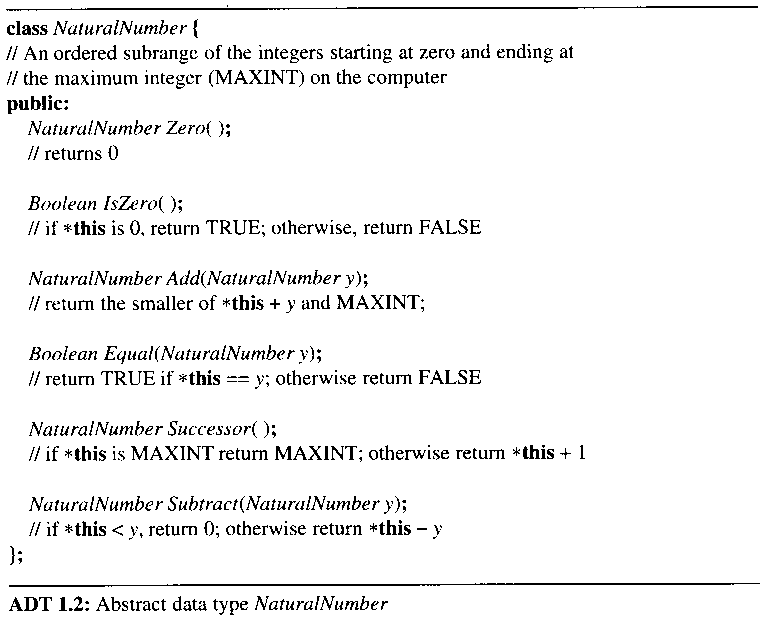 2.2 The Array as an Abstract Data Typean array is a set of pairs, <index, value>, no two pairs in this set have the same indexwe call the index a correspondence or a mappingconcerned with the operations that can be performed on an arrayretrieve a valuestore a value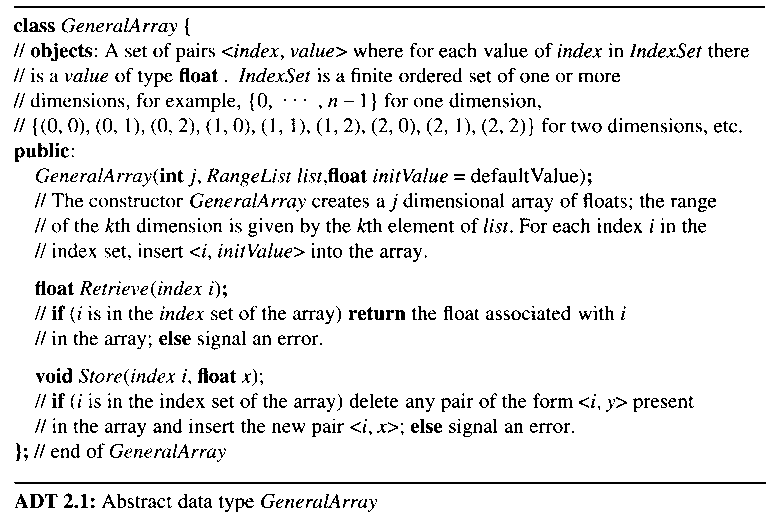 the advantage of ADT definitionthe array is a more general structure than "a consecutive set of memory locations"more general than the C++ arraymore flexible about the composition of the index setthe C++ arrayrequire the index set to be a set of consecutive integers starting at 0do not check an array index a C++ array example of floats	float exampIe[n];accessed in two ways: example[i], or *(example+i)Figure 2.8  Lower and upper triangular matricesFigure 2.9 Tridiagonal matrix2.3 The Polynomial Abstraction Data Typearrays data structures in their own rightuse them to implement other abstract data types: the ordered, or linear listdata structure, list, (a0, a1, …, an-1)many operations on listsfind the length, n, of the listread the list from left to rightretrieve the ith elementstore a new value into the ith positioninsert a new element at the position idelete the element at position ibuild an ADT for the representation and manipulation of symbolic polynomials	A(x) = 3x2 + 2x + 4      B(x) = x4 + 10x3 + 3x2 + 1degree : the largest exponent of a polynomial	A(x) + B(x), A(x) * B(x)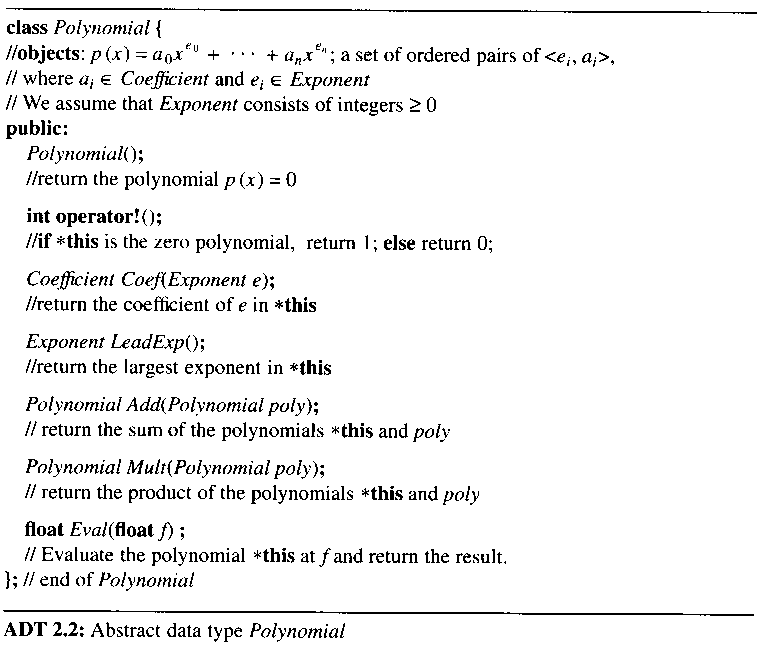 2.3.1 Polynomial Representation* to arrange unique exponents in decreasing orderRepresentation 1: to define the private data members of Polynomial	private:		int degree;		float coef[MaxDegree + 1];represent the polynomial A(x) as:		a.degree = n		a.coef[i] = an-i, 0 <= i <= na.coef[i] = the coefficient of xn-istore the coefficients in order of decreasing exponentsRepresentation 2: if a.degree « MaxDegree, then a.coef[0], ..., a.coef[N] are unuseddefine coef so that its size is a.degree + 1	private:		int degree;		float *coef;	adding the following constructor to Polynomial:		Polynomial::Polynomial(int d)		{			degree = d;			coef = new float [degree + 1];		}Representation 3:consider polynomials that have many zero terms, called sparse polynomials		x1000 + 1		bmxem + bm-1xem-1 +  . . . b0xe0		b0  = a nonzero coefficient of A  		ei decreasing em > em-1> ... > e0  0represent polynomials in a single array called termArraythe singe array termArray is to be shared by all polynomials: a static class data member of Polynomial	class Polynomial; // forward declaration	class term {		friend Polynomial;		private:			float coef;			int	exp;	}define the private data members of polynomial as follows:		private:			//A, B에 의해 공유됨			static term termArray[MaxTerms];			static int free;			int Start, Finishthe required definitions of the static class members outside the class definition:		term Polynomial::termArray[MaxTerms];		int Polynomial::free = 0;A(x) = 2x1000 + 1B(x) = x4 + 10x3 + 3x2 +1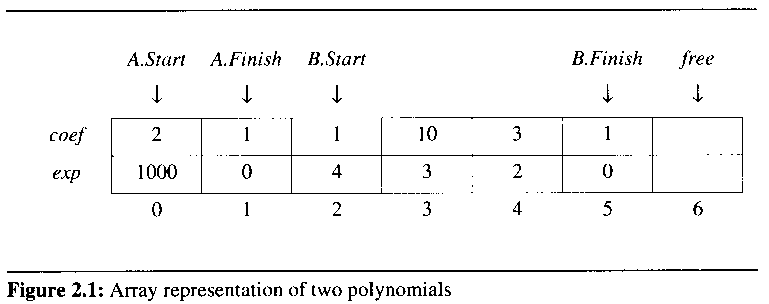 2.3.2 Polynomial AdditionC = A + B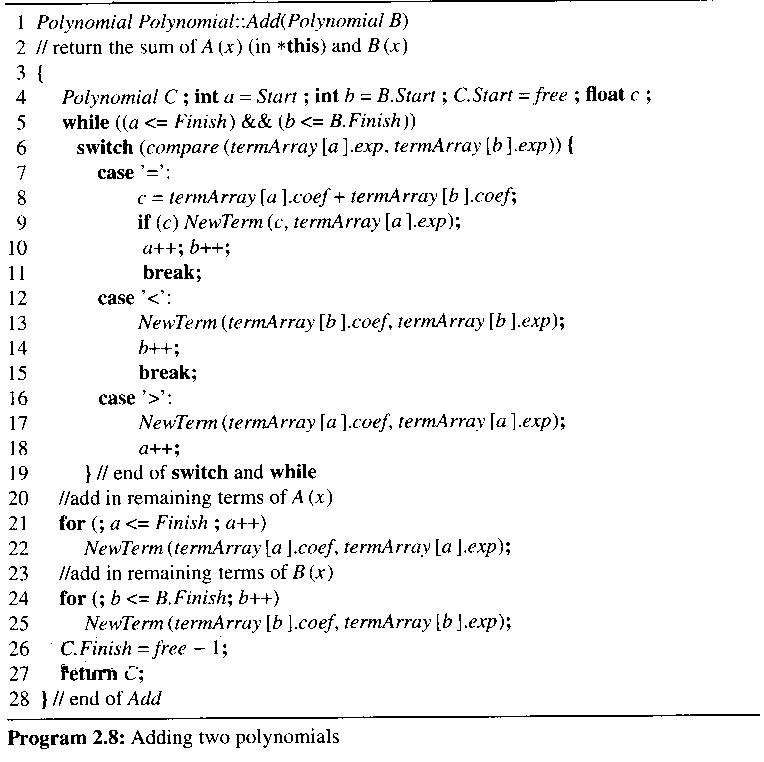 merging the terms of the two polynomials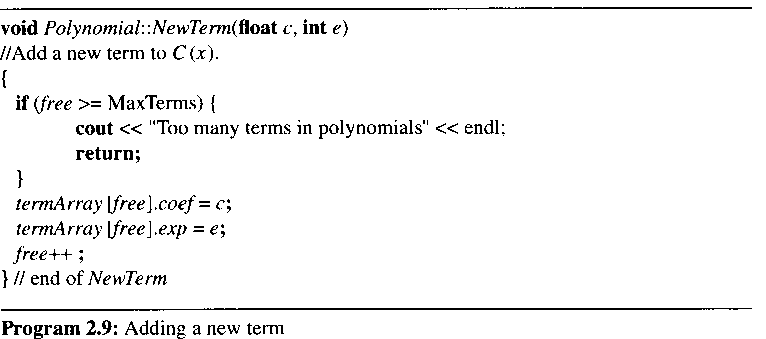 Analysis of Add:let m and n be # of nonzero terms in A and B# of iterations the while loop: m + n + 1O(n + m) since non of the exponents are the same in A and B2.3.3 Disadvantage of Representing Polynomials by ArraysC = A + BC를 새로 createFree space가 필요if there are some polynomials that are no longer neededT1 = A + BT2 = C + DSUM = T1 + T2T1, T2가 사용한 공간은 반환되어야 함demand a complex compacting routine to make a large, contiguous free spacecreate dynamically the array by using new메모리 관리 문제linked list에서 중요한 문제임the array is created dynamically by using new2.4 SPARSE MATRICES2.4.0 The class Matrix	Template<class T>class Matrix {	public:		Matrix(int r=0, int c=0);		Matrix(const matrix<T>& m);		~Matrix() {delete [] element;}		Int Rows() const {return rows;}		Int Columns() const {return cols;}		T& operator() (int, int j) const;		. . .private:		int rows, cols;		T *element;	};2.4.1 Introductionsparse matriceshave many zero entries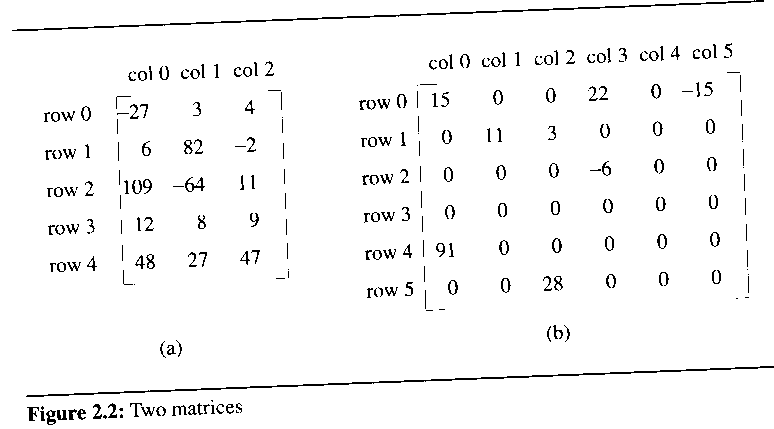 consider an alternate form of representationshould explicitly store only the nonzero elements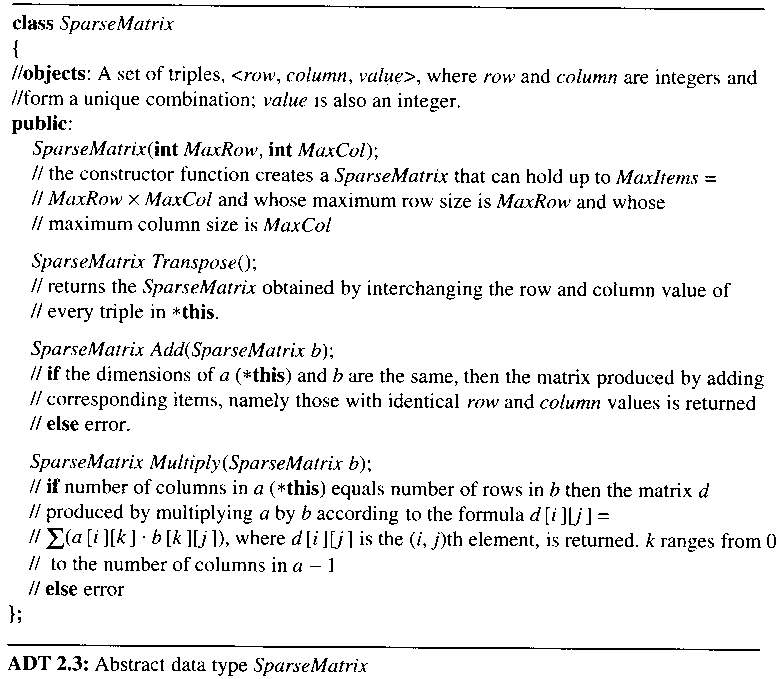 2.4.2 Sparse Matrix Representationa set of triples 표현represent a matrix by using the triple <row, col, value>use an array of triples to represent a sparse matrixrow-major orderingthe column indices are in ascending order	class SparseMatrix	//triples <row, column, value> 표현	class MatrixTerm {	friend class SparseMatrix		private:		int row, col, value;	};	class SparseMatrix {	private:		int Rows, Cols, Terms;		// set 표현		MatrixTerm smArray[MaxTerms];	};	// Rows: # of rows, Cols : # of columns, Terms : # of nonzero terms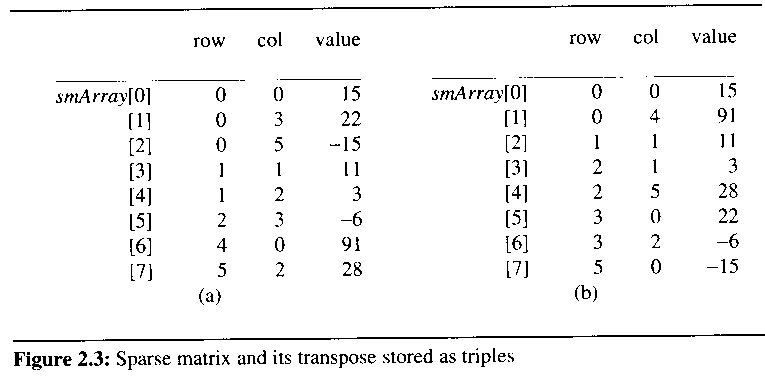 2.4.3 Transposing a Matrixtranspose a matrixmust interchange the rows and columns	for (each row i)		take element (i, j, value) and		store it in (j, i, value) of the transposethe difficulty of transposing a matrixnot know where to put the element (j, i, value) until all other elements that precede it have been processed	(0, 0, 15) becomes (0, 0, 15) // no problem	(0, 3, 22) becomes (3, 0, 22) // where to put ??	for (all elements in column j)	place element (i, j, value) in position (j, i, value)"find all elements in column 0 and store them in row 0"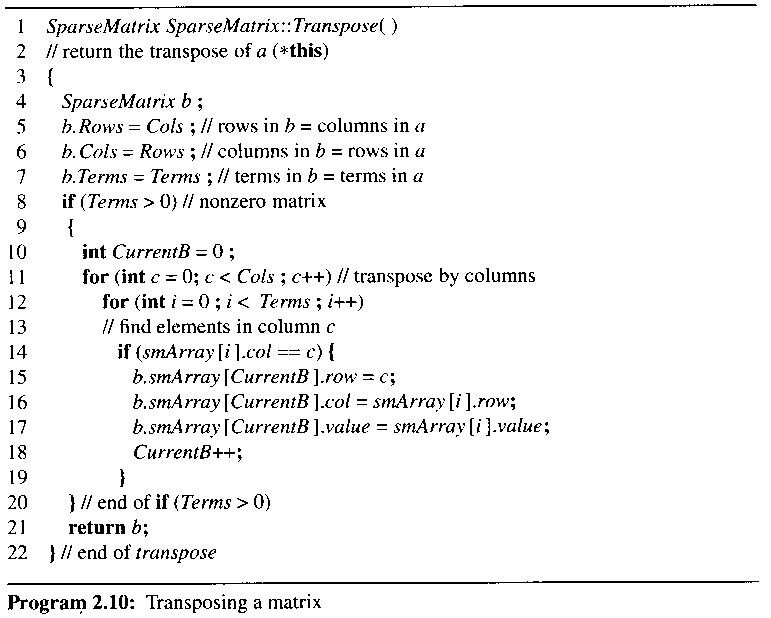 the variable CurrentB : the position in b where the next term in the transpose is to be insertedAnalysis of TransposeO(terms * columns) // terms = rows * columnsbecomes O(rows * columns2) where terms = columns * rowsthe computing time of the transpose of a rows x columns matrix in time Ο(rows * columns)for (int j = 0; j < cols, …)for (int i = 0; I < rows, …)B[j][I] = A[I][j]transpose a matrix represented as a sequence of triples in time Ο(terms + columns)called FastTranspose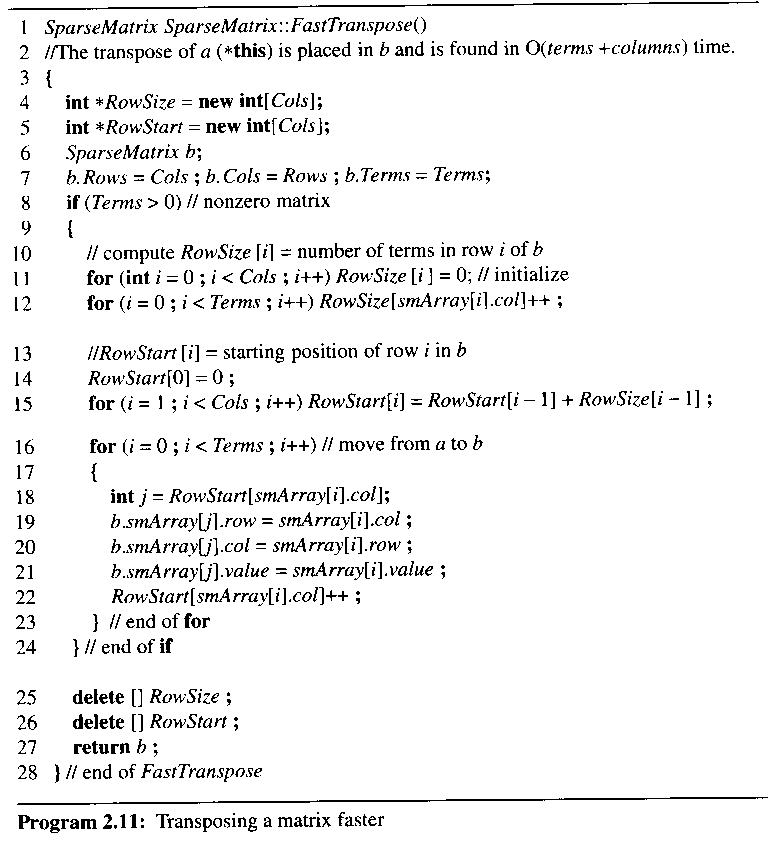 proceeds by first determining the number of elements in each column of Aobtain easily the starting point in b of each of its rowsthe starting point, RowStart[i] of row i, of B 	  = RowStart[i-1] + RowSize[i-1]  // RowSize[i-1] = # of elements in row i-1 of Bafter execution of the third for loop(line 15), the values of RowSize and RowStart:				  [0]   [1]   [2]    [3]   [4]   [5]		RowSize =    2      1     2     2     0      1		RowStart=    0      2     3     5     7      7the computing time of FastTransposeO(columns + terms)four loops in fastTranspose, which are executed columns, terms, columns-1, and terms time respectively2.4.4 Matrix MultiplicationDef) given A[m x n] and B[n x p], the product matrix Result[m x p] = A[m x n] * B[n x p]result ij = aik bkj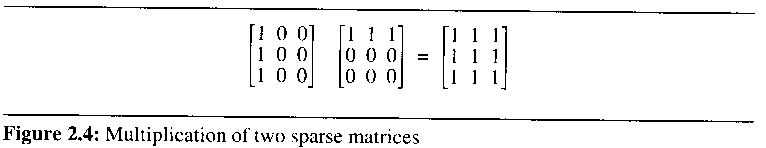 multiply two sparse matrices A and B represented as ordered listspick a row of A and find all elements in column j of Bhave to scan all of B to find all the elements in column javoid this by first computing the transpose of Bput all column elements in consecutive orderdo a merge operation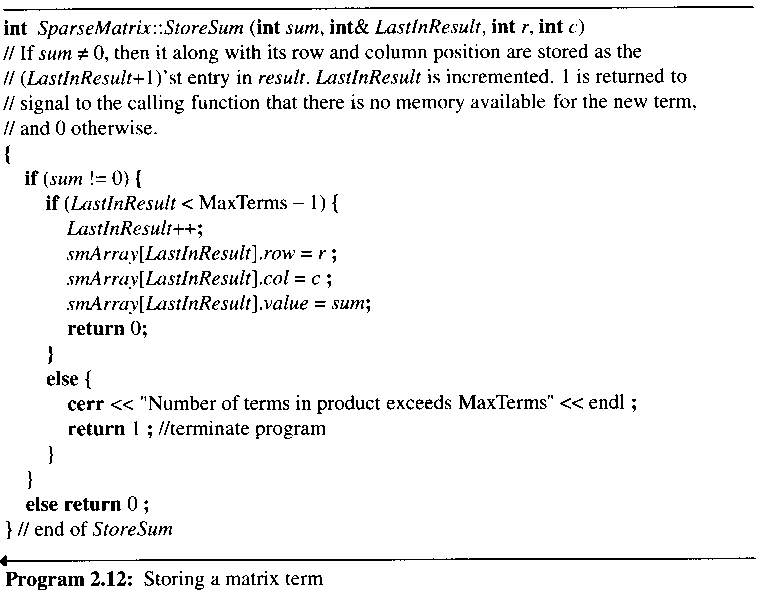 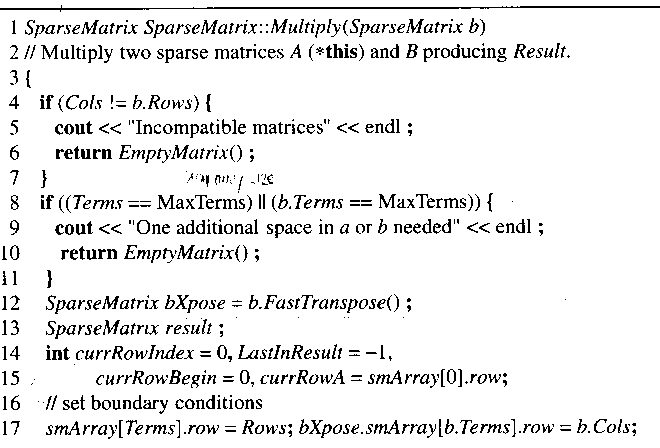 Program 2.13: Multiplying sparse matrix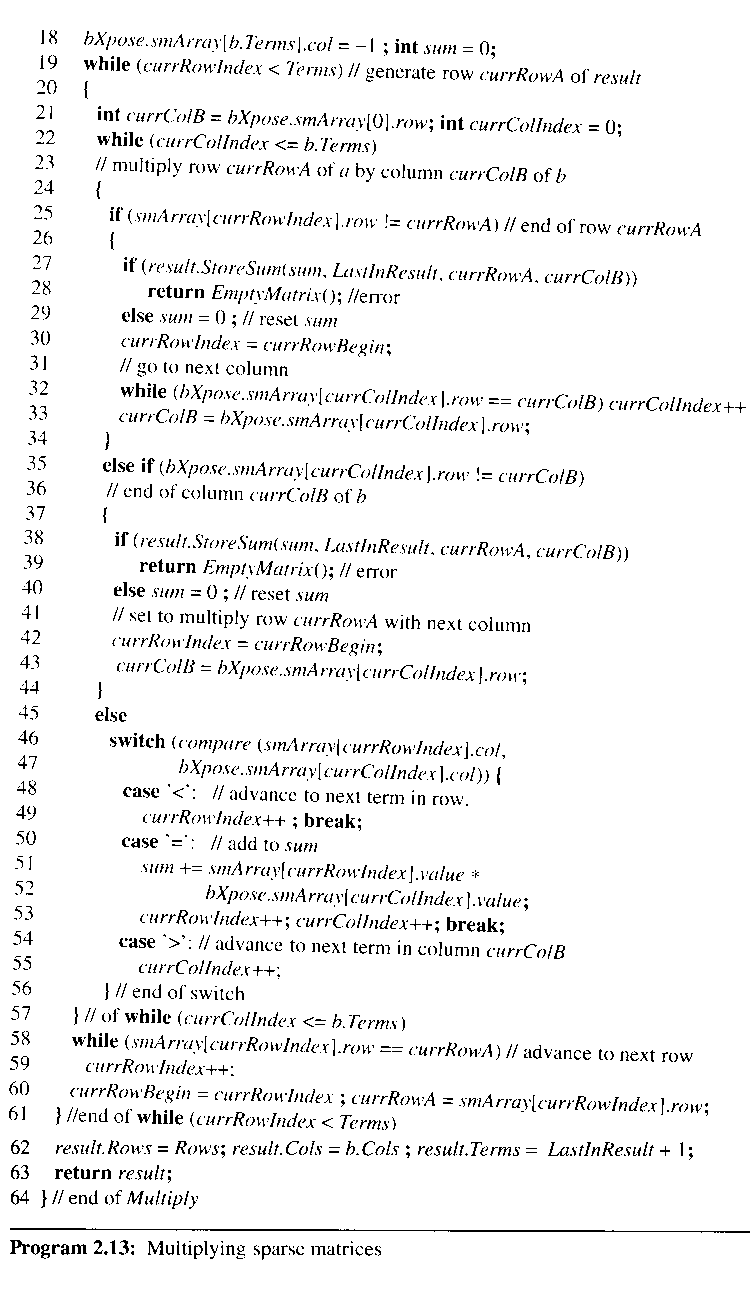 currRowA : the row of A that is currently being multiplied with the columns of BcurrRowBegin: the position in a of the first element of row currRowAcurrColB : the column of B that is currently being multiplied with the row currRowA of ALastInResult: the position occupied by the last element of resultAnalysis of Multiplylines 4 to 18: require only O(B.Cols + B.Terms)lines 19 to 61: executed at most A.rowslines 22 to 57: executed at most B.Termstr : # of terms in row r of Athe value of currRowIndex can increase at most tr times before currRowIndex moves to the next row of Areset currRowIndex to currRowBegin in line 30resetting can occur at most B.cols timesthe total maximum increment in currRowIndex : B.cols * trthe maximum number of iterations of lines 22 to 57: B.cols + B.Terms + B.cols * trthe iteration with row currRowA of A : O(B.cols * tr + B.Terms)the overall time : O((B.cols * tr + B.Terms)) = O(B.Cols* A.Terms + A.Rows*B.Terms)the classical multiplication algorithm	for (int i=0; i<A.Rows; i++)		for (int j=0; j<B.cols; j++)		{			sum = 0;			for (int k =0; k<A.cols; k++)				sum += a[i][k] * b[k][j];			c[i][j] = sum;		}O(A.Rows * A.Cols * B.Cols)in the worst case, A.Terms = A.Rows * A.Cols or B.Terms = A.Cols * B.RowsMultiply becomes slower by a constant factor2.5 Representation of ArraysDevelop a representation in which mapping A[i][j]..[l] onto a position in a one-dimensional C++ arrayCan retrieve multidimensional arrays efficientlyrow major ordering or column major orderingA[4..5][2..4][1..2][3..4]using row major orderA[4,2,1,3], A[4,2,1,4], A[4,2,2,3], ..lexicographic orderA[4,2,1,3] is stored at position 0A[4,2,1,4] is stored at position 1C++ 언어가 row major order를 지원, 알고리즘은 column major order가 필요할 경우sequential representation of A[u1]A[0] = A1, A[i] = A1 + i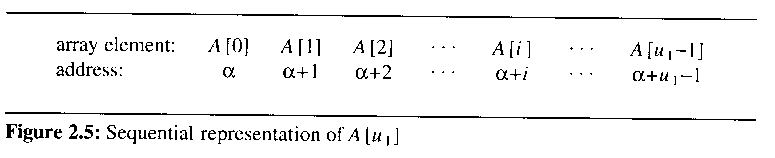 sequential representation of A[u1][u2]A[0][0] = A1, A[i][0] = A1 + i * u2, A[i][j] = A1 + i*u2 + j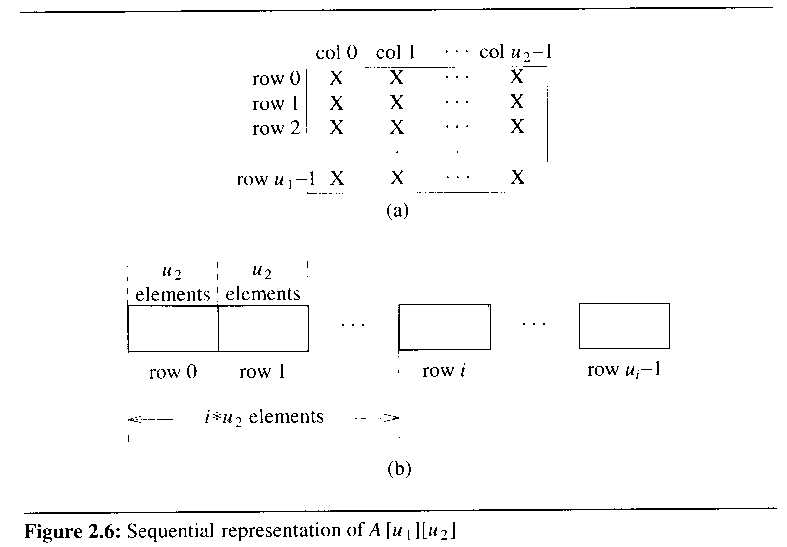 sequential representation of A[u1][u2][u3]A[0][0][0] = A1, A[i][0][0] = A1 + i*u2*u3, A[i][j][0] = A1 + i*u2*u3 + j*u3A[i][j][k] = A1 + i*u2*u3 + j*u3 + k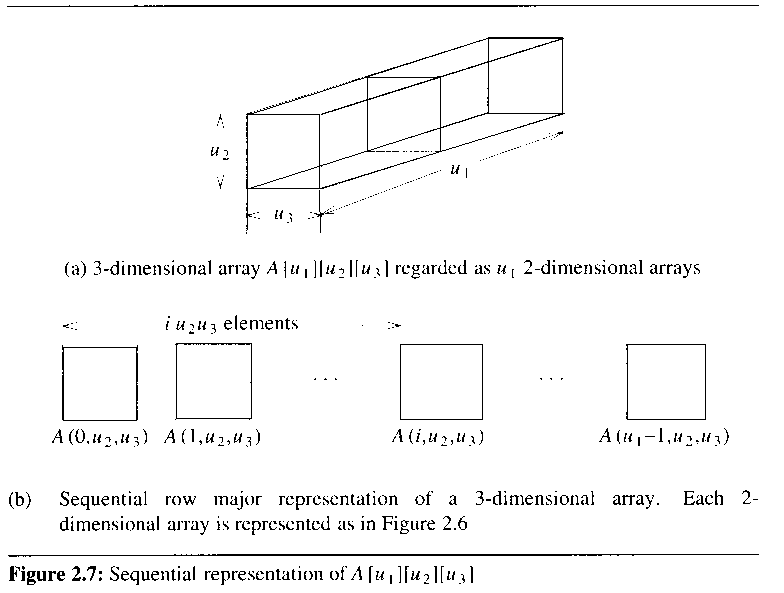 2.6 Representation of Special forms of Square MatricesDiagonalM(i,j) = 0 for i != jTridiagonalM(i,j) = 0 for |i-j| > 1Lower triangularM(i,j) = 0 for i < jUpper triangularM(i,j) = 0 for i > jSymmetricM(i,j) = M(j,i) for all i and j2.6.1 Diagonal MatrixOne way to represent an n x n diagonal matrix D with values of type TT d[n][n]T d[n]Template<class T>Class DiagonalMatrix {	Public:		DiagonalMatrix(int size =0)			{n = size; d = new T [n];}		~ DiagonalMatrix() {delete [] d;}		DiagonalMatrix<T>&			Store(const T& x, int I, int j):		T Retrieve(int I, int j) const;	Private:		Int n; //matrix dimension		T *d; //1D array for diagonal elements	};본 강의 자료의 그림 및 알고리즘 발췌저자 : HOROWITZ타이틀 : FUNDAMENTALS OF DATA STRUCTURES IN C++ 2nd Edition (2006)공저 : SAHNI, MEHTA 출판사 : Silicon Press